UŽDAROJI AKCINĖ BENDROVĖ„ROKIŠKIO AUTOBUSŲ PARKAS“Įmonės kodas 173053453, Panevėžio g. 7, LT-42163 Rokiškis2022 METŲ METINIS PRANEŠIMAS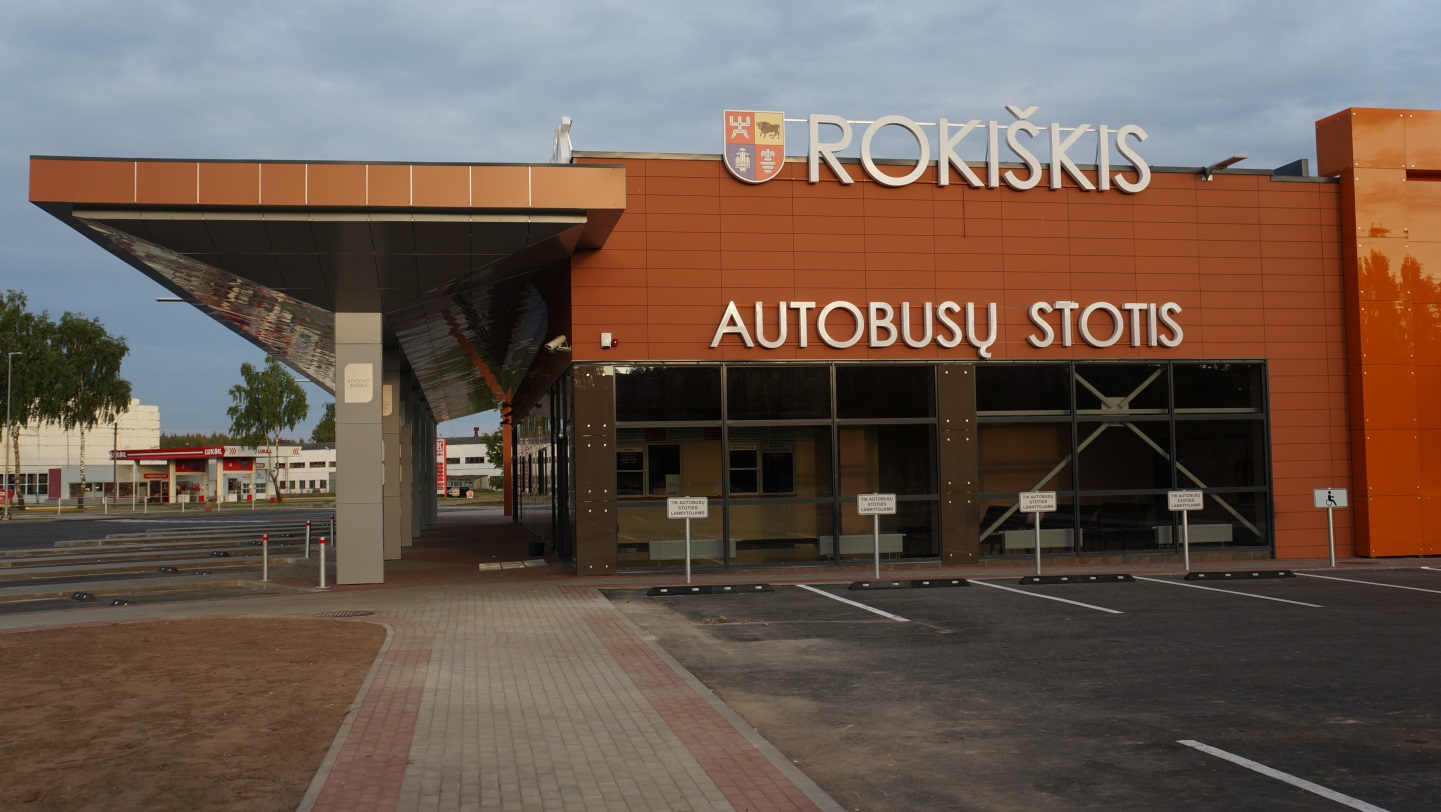 Rokiškis, 2022TURINYS BENDROJI DALIS	3 BENDROVĖS VALDYMAS	3 BENDROVĖS VEIKLOS APIBŪDINIMAS	3 FINANSINIŲ IR NEFINANSINIŲ VEIKLOS REZULTATŲ ANALIZĖ	4 APLINKOS IR PERSONALO KLAUSIMAI	9 SVARBIAUSI ĮVYKIAI PO PRANEŠIMO SUDARYMO DIENOS	10 BENDROVĖS VEIKLOS PLANAI IR PROGNOZĖS	10BENDROJI DALISUždaroji akcinė bendrovė „Rokiškio autobusų parkas“ (toliau – Bendrovė) įsteigta 1991 m. gruodžio 19 d. Bendrovė neturi dukterinių įmonių, filialų, atstovybių ar kitų bendrovių akcijų.Bendrovės tikslai ir pagrindinės veiklos kryptys yra aprūpinti Rokiškio rajono gyventojus visuomeninio transporto paslaugomis. Todėl rūpinamės savo keleiviais ir siekiame juos saugiai, laiku ir patogiai nuvežti nustatytais maršrutais. 2022 –ųjų metų metinis pranešimas parengtas vadovaujantis Bendrovės įstatais, Lietuvos Respublikos akcinių bendrovių, Lietuvos Respublikos finansinės apskaitos įstatymais, Vyriausybės nutarimais, Rokiškio rajono savivaldybės tarybos sprendimais bei kitais teisės aktais. Taip pat atsižvelgiant į UAB Rokiškio autobusų parko 2022 –ųjų metų analitinius rezultatus ir statistinius duomenis. Bendrovės finansiniais metais yra laikomi kalendoriniai metai.BENDROVĖS VALDYMASBendrovės steigėjas ir vienintelis akcininkas yra Rokiškio rajono savivaldybė. Bendrovės įstatinis kapitalas – 247 341,22 Eur. Jis padalintas į 26 369 vnt. paprastųjų vardinių akcijų 9,38 Eur nominalios vertės akcijų. Visos akcijos 100 procentų priklauso Rokiškio rajono savivaldybei. Įstatinio kapitalo pakeitimas įregistruotas 2022 m. sausio 14 d. 2021 m. gruodžio 23 d.buvo priimtas vienintelio akcininko sprendimas didinti Bendrovės įstatinį kapitalą 90 273,12 Eur, nuo 157 068,10 Eur iki 247 341,22 Eur, išleidžiant 9 624 paprastąsias vardines 9,38 Eur nominalios vertės akcijas. Bendrovės vadovas 2022 m. – direktorius Antanas Taparauskas.Bendrovėje veikia darbuotojų profesinė sąjunga, kurioje yra 22 nariai. Nuo 2019 m. veikianti kolektyvinė sutartis, pasirašyta tarp darbdavio ir Bendrovės darbuotojų kolektyvo, apibrėžia darbo, darbo apmokėjimo ir kitas socialines bei ekonomines sąlygas.BENDROVĖS VEIKLOS APIBŪDINIMASBendrovė - tai pelno siekianti įmonė, kurios pagrindinė veikla - keleivių vežimas vietinio (miesto ir priemiestinio), tolimojo reguliaraus susisiekimo autobusų maršrutais, užsakomaisiais reisais ir veikla, susijusi su keleivių vežimu, tai siuntų gabenimas, bagažo saugojimas, bilietų pardavimas ir kita komercinė veikla, neprieštaraujanti Bendrovės įstatams.Viešasis transportas atlieka socialinę funkciją, sudarant bent minimalią galimybę žmonėms nuvykti į darbą, mokymo ar gydymo įstaigas, taip pat užtikrinti susisiekimą tarp atskirų gyvenviečių visiems rajono gyventojams.Bendrovė vadovaudamasi Rokiškio rajono savivaldybės tarybos 2021 m. lapkričio 26 d. sprendimu Nr. TS-229 nuo 2022 m. sausio 1 d. nustatė bilieto kainą – 0,01 Eur vienam keleiviui taikant 100 proc. nuolaidą vežant keleivius miesto maršrutais.Vadovaudamasi Rokiškio rajono savivaldybės tarybos 2022 m. rugsėjo 30 d. sprendimu Nr. TS-211 nuo 2022 m. spalio 1 d. nusprendė, kad visi keleiviai vietinio (priemiesčio) reguliaraus susisiekimo autobusų maršrutais Rokiškio rajone vežami nemokamai (taikant 100 proc. nuolaidą).2022 m. spalio 28 d. priimtas Rokiškio rajono savivaldybės tarybos sprendimas Nr. TS-229 dėl keleivių vežimo kelių transportu reguliariaisiais reisais vietinio susisiekimo maršrutais tarifų nustatymo pakeitimo. Nustatyta, kad nuo 2022 m. lapkričio 1 d. visi keleiviai vietinio (miesto ir priemiesčio) reguliaraus susisiekimo autobusų maršrutais Rokiškio rajone vežami nemokamai. Taip pat nustatyta vežimo vietinio (miesto ir priemiesčio) reguliaraus susisiekimo autobusų maršrutais kaina – 0,75 Eur už 1 (vieną) kilometrą be PVM.Veiklos vykdymui Bendrovė turi visas reikalingas licencijas ir leidimus. Bendrovė aptarnauja: 3 miesto, 21 priemiesčio, 5 tolimojo reguliaraus susisiekimo maršrutus. Keleivių pervežimui naudojami 46 autobusai. Eksploatuojamuose autobusuose yra sumontuotos geografinės padėties duomenų stebėjimo sistemos. Bendras 2022.12.31 vidutinis autobusų amžius – 25,22 m. (2021.12.31 - 26,5 m.). 2022 m. autobusai nuvažiavo daugiau nei 1 432 kilometrų (2021 m. - 1 017 tūkst. km.) ir pervežė daugiau nei 618 tūkst. (2021 m. - 312 tūkst.) keleivių. Keleivių skaičius padidėjo dėl nemokamo transporto paslaugų. Bendrovėje 2022 m. gruodžio 31 dieną dirbo 66 darbuotojai (2021 m. gruodžio 31 dieną – 66).Ypatingas dėmesys yra skiriamas eismo saugumui. Pastoviai tikrinama autobusų techninė būklė. Visi keleiviai, važiuojantys Bendrovės autobusais, yra apdrausti nuo nelaimingų atsitikimų.Bendrovėje yra autobusų remontui ir techniniam aptarnavimui reikalinga gamybinė bazė, kurioje atliekami transporto eksploatacijai reikalingi darbai. Autobusai yra darbo priemonės, su kuriomis vykdoma pagrindinė Bendrovės veikla. Bendrovės veikla kasmet yra audituojama nepriklausomos audito įmonės. Bendrovė yra Lietuvos nacionalinės vežėjų asociacijos „Linava“ narė nuo 1997 m., o nuo 2022 m. sausio 1  dienos Lietuvos keleivių asociacijos narė.FINANSINIŲ IR NEFINANSINIŲ VEIKLOS REZULTATŲ ANALIZĖPagrindinės Bendrovės veiklos pajamos gaunamos iš keleivių vežimo visais maršrutais. Tai sudaro apie 62 proc. visų įmonės pajamų. Vienintelis akcininkas Rokiškio rajono savivaldybė kompensavo Bendrovei negautas pajamas už lengvatinį keleivių vežimą, mokinių vežimą, nuo 2022 m. lapkričio 1 d. už faktinę ridą ir keleivinio transporto nuostolius, patirtus vykdant kelių transporto viešųjų paslaugų įsipareigojimus.Per 2022 metus Bendrovė gavo 1 058 tūkst. Eur veiklos pajamų. Lyginant su 2021 m. pajamos padidėjo 44 proc. 1 pav. 2022 m. pajamų struktūra, %Bendrovė stengiasi uždirbti pajamas nesusijusias su pagrindine veikla. Viena iš tokių papildomų veiklų 2022 m. buvo reklama. Kitoms įmonėms buvo siunčiami pasiūlymai, ieškoma klientų norinčių savo reklama apklijuoti autobusus. Bendrovė 2022 m. iš reklamos ant autobusų uždirbo apie 2 tūkst. Eur. 2023 m. ši veikla yra tęsiama. Kita plėtojama veikla yra aikštelės nuoma. 2022 m. Bendrovė už aikštelės nuomą uždirbo apie 5 tūkst. Eur. Plėtodama šią veiklą Bendrovė savo teritorijoje paruošė vietą reklamos stendui. Tikimasi 2023 m. išplėtoti šią veiklą ir uždirbti daugiau papildomų pajamų.2022 m. Bendrovė pradėjo teikti remonto ir techninio aptarnavimo paslaugas. Šią veiklą taip pat stengiasi išplėtoti, kad galėtų uždirbti papildomų pajamų.Per 2022 metus Bendrovė patyrė 1,645  tūkst. Eur išlaidų. Lyginant su 2021 m. išlaidos padidėjo 50 proc.Didžiausia dalis išlaidose tenka darbuotojų atlyginimams apie 53 proc. (2021 m. sudarė apie 67 proc. išlaidų). Esant sunkiai ekonominei situacijai Bendrovė sugebėjo išsaugoti pagrindines darbo vietas. Per 2022 m. išlaidos degalams ir tepalams padidėjo 94 proc. Tai įtakojo kuro kainos kilimas šalyje. Todėl šios išlaidos 2022 m. sudarė net 23 proc. visų išlaidų.	Pagrindinė dalis sąnaudose tenka:Darbo užmokesčiui – 877,4 tūkst. Eur;Degalams, tepalams – 376,2 tūkst. Eur;Ilgalaikio turto nusidėvėjimui – 119,2 tūkst. Eur;Atsarginėms dalims, eksploatacinėms medžiagoms ir inventoriui – 74,0 tūkst. Eur;Komunaliniams patarnavimams – 57,9 tūkst. Eur;Įvažiavimams į kitų autobusų stočių aikšteles, kitų rajonų stoteles – 32,1 tūkst. Eur;Draudimui – 15,9 tūkst. Eur;Kitoms nepaminėtoms sąnaudoms (mokesčių, techninės apžiūros, bilietų pardavimui, palūkanos, kanceliarinėms, kasos aparatų aptarnavimui ir kt.) – 92,3 tūkst. Eur.2 pav. 2022 m. sąnaudų struktūra, %Bendrovės bendras palyginamasis veiklos rezultatas:2022 m. Bendrovės veiklos rezultatas prieš apmokestinimą - nuostolis 132 tūkst. Eur. Keleivių vežimo reguliaraus susisiekimo autobusų maršrutais veikla buvo kaip ir kasmet nuostolinga. Nuostoliai 2022 m., vežant keleivius tolimojo, miesto ir priemiestinio reguliaraus susisiekimo autobusų maršrutais sudarė – 666 tūkst. Eur (2021 m. - 479 tūkst. Eur). Pelnas, gautas iš užsakomųjų reisų, siuntų vežimo, bagažo saugojimo, patalpų nuomos ir kitų vienkartinių veiklų, sudarė 80 tūkst. Eur (2021 m. - 40 tūkst. Eur). Dotacija nuostolingų maršrutų dengimui – 453 tūkst. Eur (2021 m. - 391 tūkst. Eur).	Nuolat augantis individualių automobilių, mažėjantis rajono gyventojų skaičius ir bilietų kaina sąlygoja vis mažėjantį keleivių skaičių tolimojo susisiekimo maršrutų autobusuose. Nuo 2022 m. vykstančios reformos tolimojo susisiekimo maršrutuose bei dėl keliamų reikalavimų Bendrovė privalės atsisakyti tolimojo susisiekimo maršrutų. Bendrovei 2022 m. tai buvo nuostolinga paslauga. Nuostoliai sudarė 212 tūkst. Eur.	Nuostoliai, patiriami vykdant būtinus visuomenei keleivinio kelių transporto viešųjų paslaugų įsipareigojimus ir pagal 2010 m. liepos 20 d. Lietuvos Respublikos Susisiekimo ministro įsakymą Nr. 3-457 patvirtintą susidariusių vietiniuose (miesto ir priemiesčio) maršrutuose nuostolių kompensavimo tvarką, turi būti kompensuojami iš savivaldybės biudžeto.Ataskaitinių metų pabaigoje gautinos sumos sudaro 76 tūkst. Eur. Iš jų:37 tūkst. Eur sudaro pirkėjų įsiskolinimas;39 tūkst. Eur iš Rokiškio rajono savivaldybės dotacijos nuostoliams.Bendrovės mokėtinos sumos ir kiti įsipareigojimai ataskaitinių metų pabaigoje sudarė 334 tūkst. Eur. Iš jų:71 tūkst. Eur mokėtinos sumos po vienerių metų:69 tūkst. Eur atidėtas valstybinio socialinio draudimo įmokų įsiskolinimas;2 tūkst. Eur įsiskolinimas už lizingo paslaugas;263 tūkst. Eur mokėtinos sumos per vienerius metus:122 tūkst. Eur su darbo santykiais susiję įsipareigojimai;67 tūkst. Eur įsiskolinimas tiekėjams už paslaugas/prekes;29 tūkst. Eur einamųjų metų dalis už lizingo paslaugas;41 tūks. Eur atidėtų mokesčių einamųjų metų dalis pagal atidėjimo sutartis;4 tūkst. Eur kitos mokėtinos sumos.Detalesnė Bendrovės pajamų ir sąnaudų struktūra bei jų pokyčiai, informacija apie turtą, nuosavą kapitalą, įsipareigojimus pagal 2022 m. gruodžio 31 d. duomenis ir jų pokyčius lyginant su praėjusiu ataskaitiniu laikotarpiu yra pateikiami 2022 m. gruodžio 31 d. finansinių ataskaitų rinkinyje.Bendrovės veiklą galima vertinti pagal finansinius rodiklius ir jų kitimo tendencijas:	Pardavimai tenkantys vienam darbuotojui, rodiklio reikšmė rodo dirbančiųjų aktyvumą. Dar kitaip, rodiklis parodo dirbančiųjų produktyvumą (darbo našumą).	Bendrasis pelningumas parodo, kaip įmonei sekasi uždirbti pelną iš pagrindinės veiklos, neatsižvelgiant į sąnaudas ir papildomas išlaidas, kiek įmonėje lieka pinigų suteikus paslaugų už 1 Eur.	Nuosavo kapitalo pelningumas (ROE) parodo kiek kiekvienam įmonės nuosavo kapitalo eurui tenka grynojo pelno. Šis rodiklis svarbiausias akcininkams, įvertinant jų praeito laikotarpio investicijų į įmonę grąžą.	Turto pelningumas (ROA) parodo, kiek eurų grynojo pelno tenka vienam turto eurui. Šis rodiklis atspindi viso įmonės turto panaudojimo efektyvumą ir vidutiniškai sudaro nuo 5% iki 20%. Turto pelningumo lygis priklauso nuo įmonės veiklos ypatumų, ypač ilgalaikio turto panaudojimo masto bei jo vertės. Aukštesnė rodiklio reikšmė parodo efektyvesnį turto naudojimą.	Einamojo likvidumo koeficientas parodo sugebėjimą savo trumpalaikiu turtu padengti trumpalaikius įsipareigojimus. Reikšmė mažesnė nei vienetas leidžia daryti prielaidą, kad įmonė gali neįvykdyti trumpalaikių įsipareigojimų. 2022 m. vertinimo lygis – patenkinamas.	Nuosavybės koeficientas, gali būti vadinamas dar ir akcininkų nuosavybės koeficientu, palygina nuosavo kapitalo dydį su visu įmonės turtu. Šis santykis parodo, kokia dalimi turtas suformuotas iš nuosavų įmonės lėšų. 	Apyvartinio kapitalo apyvartumo koeficientas parodo, kiek pardavimo pajamų uždirba vienas į apyvartinį kapitalą įmonės investuotas euras. Kuo didesnis apyvartumas, tuo daugiau apyvartų per metus padaro šis kapitalas, tuo mažesnės įmonės investicijos į jį ir tuo efektyvesnis jo valdymas.	Bendrasis mokumo koeficientas, dar vadinamas pastovaus mokumo koeficientu, parodo kiek 1-nam įmonės skolos eurui tenka nuosavo kapitalo. Rodiklis virš 1 parodo, kad įmonės nuosavos lėšos viršija skolintas. Rodiklis ypač svarbus investuotojams. Rodiklio reikšmė žemiau 0.5 laikoma bloga, apie 1 normalia, virš 2 gera.APLINKOS IR PERSONALO KLAUSIMAIBendrovės darbo efektyvumą ir pajamas apsprendžia keleivių srautai, rajono ekonominė būklė, gyventojų skaičius, tarifai. Ypač neigiamai veikia mokyklinių autobusų maršrutai, kurie dubliuojasi su maršrutiniais autobusais. Tolimojo susisiekimo maršrutai driekiasi tais pačiais keliais, kuriuose savo veiklą vykdo ir didžiosios šalies keleivių vežėjų kompanijos – UAB „Tolimojo keleivinio transporto kompanija“, UAB „KAUTRA“, UAB „Panevėžio autobusų parkas“. Su jais tenka konkuruoti keleivių vežimo srityje, o galimybės versle daug didesnės, stipresnės techninės bazės ir aptarnauja ekonomiškai naudingesnius maršrutus. 2022 m. Lietuvos transporto saugos administracija (LTSA) po ilgų diskusijų ir teismų ginčų su vežėjais pradėjo organizuoti tarpmiestinių autobusų vežėjų konkursą, kuriame mūsų Bendrovė neįstengs dalyvauti. Todėl ateityje ruošiamasi atsisakyti ir taip Bendrovei nuostolingo tolimojo susisiekimo maršrutų.Bendrovė per 2022 metus pervežė 618 tūkst. keleivių, tai yra 98 proc. daugiau nei 2021 metais. Tai įtakojo, kad Rokiškio mieste nuo 2022 m. sausio mėn. buvo nemokamas vežimas, o priemiestyje nemokamas vežimas nuo 2022 m. spalio mėn. Dėl akcininko sprendimo vežti keleivius nemokamai labai padaugėjo keleivių. Metinė autobusų rida 1 432 tūkst. km. padidėjo 7 proc. lyginant su praėjusiu laikotarpiu.2022 m. Bendrovės įtaka aplinkai minimali, jokių aplinkosauginių įvykių nebuvo. Susidariusios pavojingos ir nepavojingos atliekos yra surenkamos, registruojamos ir priduodamos atliekų tvarkytojams. Kiekvienais metais Bendrovė moka Lietuvos Respublikos nustatytą aplinkos teršimo iš mobilių šaltinių mokestį.Gerinant viešojo keleivinio transporto paslaugų kokybę ir įvaizdį 2022 metais Bendrovė įsigijo 4 naudotus ekonomiškus autobusus ir pardavė 8 senus autobusus.Vienas iš pagrindinių tikslų yra parko atnaujinimas naujomis arba naudotomis transporto priemonėmis, kurios leistų teikti kokybiškas, komfortiškas ir saugias keleivių vežimo paslaugas. 2022 m. pavyko nežymiai atnaujinti autobusų amžių iki 25,22 m. (2020 m. – 26,50 m.)Bendrovėje yra autobusų remontui ir techniniam aptarnavimui reikalinga gamybinė bazė, kurioje atliekami transporto remonto ir kiti transporto priežiūros darbai. 2022 m. buvo pakeisti vieni garažo vartai į patogesnius pakeliamus.2022 m. buvo įrengta teritorijos vaizdo stebėjimo sistema.Darbo jėga yra vienas iš pagrindinių veiksnių, apsprendžiančių Bendrovės veiklos efektyvumą. 2022 m. pabaigoje dirbo 66 darbuotojai, didžiausią darbuotojų dalį sudarė autobusų vairuotojai – 57 proc. Per 2022 metus buvo atleisti 4 darbuotojai ir 4 priimti. Bendrovės vidutinis mėnesinis darbo užmokestis (bruto) sudaro 1134 Eur, o autobusų vairuotojų – 1129 Eur. Vidutinis darbo užmokestis, palyginti su 2021 m., pakilo 150 Eur arba 15 proc. Nuo 2022-01-01 buvo keičiami minimalaus atlyginimo dydžiai, jie padidėjo 13,70 proc. 2022 m. pagal poreikį buvo keliamos darbuotojų kvalifikacijos:- viešųjų pirkimų specialisto kvalifikacija;- vyko darbo saugos ir sveikatos mokymai;- civilinės saugos mokymai;- vairuotojams vyko sveikatos žinių ir įgūdžių atestavimas (privalomojo pirmosios pagalbos mokymo pagrindinė programa).Darbuotojų vidutinis amžiaus vidurkis – 56 metai, autobusų vairuotojų – 58 metai. Dėl demografinės padėties, daugumos vairuotojų amžius – priešpensijinis. Jaunus žmones, atsižvelgiant į vidutinį Bendrovės darbo užmokestį, pritraukti sunku.2022 m. ypatingas dėmesys buvo skirtas darbuotojų sveikatai, todėl visi darbuotojai buvo apdrausti ADB ,,Gjensidige“ draudimu nuo nelaimingų atsitikimų 7/24 val.SVARBIAUSI ĮVYKIAI PO PRANEŠIMO SUDARYMO DIENOSPasibaigus finansiniams metams, iki šio pranešimo dienos, keitėsi Bendrovės vadovas.BENDROVĖS VEIKLOS PLANAI IR PROGNOZĖSPagrindiniai Bendrovės veiklos planai siejami su teikiamų paslaugų tinklo išlaikymu ir paslaugų kokybės gerinimu. Sėkmingą veiklą lemia pajamų ir sąnaudų santykis. Pajamų didinimo viena iš priemonių yra keleivių bilietų kainų didinimas. Tačiau didėjanti kaina daro įtaką keleivių skaičiaus mažėjimui, todėl net esant reikšmingam sąnaudų didėjimui negalima bilietų kainų padidinti tiek, kiek padidėja sąnaudos.Šiuo metu pagrindinis tikslas užtikrinti rajono gyventojų susisiekimą viešuoju transportu ir jį pritaikyti dirbantiems gyventojams. Bus nuolat peržiūrimi autobusų maršrutų atskiri reisai, nuolat siekiama racionaliai naudoti darbo ir materialinius resursus. Mokinių vasaros atostogų metu bus sumažintas tik mokinių (ne gyventojų) vietinio susisiekimo maršrutų reisų skaičius, važiuojant ne visomis savaitės dienomis. Tačiau reisų skaičiaus mažinimas turi ir neigiamas pasekmes: pastoviosios ir administracinės sąnaudos pasiskirsto likusiems maršrutams, didindamos jų nuostolius, o keleiviai visiškai atsisako autobusų paslaugų, jei jie važiuoja kartą ar du kartus per savaitę.Pagrindiniai Bendrovės veiklos planai:• Kasmet atnaujinti Bendrovės autobusų parką, susidėvėjusius pakeičiant naujesniais, 2-4 vnt. pritaikytus keleiviams, turintiems negalią.• Teikti reklamos paslaugas ant autobusų, autobusuose ir autobusų stotyje;• Užtikrinti Bendrovės finansinių rodiklių stabilumą ir gerinimą;• Sudaryti geras darbo sąlygas darbuotojams kokybiškai vykdyti savo pareigas, tobulėti bei profesionaliai aptarnauti Bendrovės klientus;• Nuosekliai plėsti Bendrovės teikiamų paslaugų kompleksą, lanksčiai ir greitai reaguoti į rinkos pokyčius bei ieškoti kūrybiškų sprendimų plėtojant Bendrovės veiklą;• Pradėti ūkinių Bendrovės pastatų renovaciją.Bendrovė nuolat siekia pagrindinio tikslo – užtikrinti pelningą veiklą, bet dėl visuomenei būtinos paslaugos teikimo, negali atsisakyti visų nuostolingų maršrutų.Atsižvelgdami į Rokiškio rajono savivaldybės administracijos direktoriaus 2019-05-29 raštą „Dėl Rokiškio rajono savivaldybės lūkesčių, susijusių su UAB „Rokiškio autobusų parkas“, teikiame informaciją apie įvykdytus Akcininko lūkesčius dėl Bendrovės veiklos:1) VEIKLOS EFEKTYVUMASBendrovėje dirba aukštos kvalifikacijos vyriausioji finansininkė, buhalterė ir viešųjų pirkimų specialistė, kurių kompetencijos padeda įgyvendinti Akcininko lūkesčius dėl veiklos efektyvumo. 2) ILGALAIKĖ NAUDA BENDROVĖS SAVININKO TEISES IR PAREIGAS ĮGYVENDINANČIAI INSTITUCIJAIBendrovės nuostolis, palyginus 2021 m. ir 2022 m. ženkliai padidėjo dėl šalyje vykusios elektros energijos krizės, kuro kainų augimo ir infliacijos augimo bei svyravimų.3) GERINTI TEIKIAMŲ PASLAUGŲ KOKYBĘBendrovė nuolat stebi ir vertina klientų poreikius ir lūkesčius, transporto priemonėse palaiko švarą ir tvarką, darbuotojai stengiasi kuo profesionaliau aptarnauti klientus, skiria didelį dėmesį informacijos sklaidai apie teikiamas paslaugas. 4) ATNAUJINTI AUTOBUSŲ PARKĄPer 2022 m. Bendrovė įsigijo 4 vnt. naudotus, 15-20 sėdimų vietų mikroautobusus vietinio susisiekimo maršrutams aptarnauti.	Viešasis transportas daugelyje pasaulio šalių nėra pelningas. Beveik visose pasaulio šalyse   viešasis transportas – tai viešoji paslauga, kaip ir švietimas, gydymo paslaugos ir yra remiamas, bei skirtingais būdais dotuojamas valstybės ar savivaldybės. Jo tarifai negali būti tokio dydžio, kad užtikrintų pelningą vežėjų darbą. Keleivių vežimas viešuoju transportu, vietiniais maršrutais nėra verslas, tai viešoji paslauga, užtikrinanti gyventojų mobilumą, padedanti spręsti eismo saugumo, ekologines bei gausybę kitų problemų. Tikimės Rokiškio rajono savivaldybės tinkamo požiūrio į rajono viešojo transporto vystymą ir finansinės paramos bendrovės užsibrėžtų tikslų įgyvendinimui.PATVIRTINTARokiškio rajono savivaldybės tarybos2023 m. balandžio 27 d. sprendimuNr. TS-RodikliaiRodikliai2021 m2022 m2022/2021 m. Kitimas (+,-)Pajamos, EurPajamos, EurPajamos, EurPajamos, EurPajamos, Eur1.Keleivių vežimas, iš jų590.183938.874348.6911.1.vietinio susisiekimo257.225329.53172.3061.2.tolimojo susisiekimo332.958609.343276.3852.Užsakomieji reisai10.12620.77610.6503.Siuntos28.34938.58810.2394.Kita veikla26.48360.67034.1871.-4.Veiklos pajamos, iš viso:655.1411.058.908403.7675.Dotacija391.993453.70161.708Bendros pajamos, iš viso1.047.1341.512.609465.475RodikliaiRodikliai2021 m2022 m2022/2021 m. Kitimas (+,-)Išlaidos, EurIšlaidos, EurIšlaidos, EurIšlaidos, EurIšlaidos, Eur1.Darbo užmokestis615.833877.458261.6252.Degalai193.598376.217182.6193.Ilgalaikio turto nusidėvėjimas104.765119.25414.4894.Atsarginės dalys, medžiagos39.45674.03834.5825.Komunaliniai patarnavimai39.20157.91818.7176.Įvažiavimai į AS18.73532.10913.3747.Kitos išlaidos82.700108.21125.511Sąnaudos, iš viso:1.094.2881.645.205550.917Rodikliai2021 m.2022 m.2022/2021 m. Kitimas (+,-)Pajamos, iš viso1047 134   1512 609   465 475   Sąnaudos, iš viso1094 288   1645 205   550 917   Rezultatas (+,-)-47 154   -132 596   -85 442   Rodikliai2021 m.2022 m. 2022/2021 m. Kitimas (+,-)Vietinio (miesto ir priemiesčio) susisiekimo pajamos257 225   329 531   72 306   Vietinio (miesto ir priemiesčio) susisiekimo sąnaudos649 218   783 232   134 014   Vietinio (miesto ir priemiesčio) susisiekimo rezultatas-391 993   -453 701   -61 708   Tolimojo susisiekimo pajamos332 958   609 344   276 386   Tolimojo susisiekimo sąnaudos420 729   821 826   401 097   Tolimojo susisiekimo rezultatas-87 771   -212 483   -124 712   Užsakymų, siuntų ir kitos veiklos pajamos64 958   120 034   55 076   Užsakymų, siuntų ir kitos veiklos sąnaudos24 340   40 147   15 807   Užsakymų, siuntų ir kitos veiklos rezultatas40 618   79 887   39 269   Bendrovės rezultatas-439 146   -586 297   -147 151   Gauta dotacija už nuostolius391 993   453 701   61 708   Grynasis pelnas (nuostoliai)-47 153   -132 596   -85 443   Rodiklio pavadinimasRodiklio skaičiavimo formulė2020 metai2021 metai2022 metaiVeiklos efektyvumo rodikliaiVeiklos efektyvumo rodikliaiVeiklos efektyvumo rodikliaiVeiklos efektyvumo rodikliaiVeiklos efektyvumo rodikliaiPardavimai tenkantys vienam darbuotojui, EurPardavimo pajamos/vidutinis sąlyginis darbuotojų skaičius11.48915.62922.285Pelningumo rodiklisPelningumo rodiklisPelningumo rodiklisPelningumo rodiklisPelningumo rodiklisBendras pelningumas, %Bendras pelnas/pardavimo pajamos17,1428,2321,74Nuosavo kapitalo pelningumas (ROE), %Grynasis pelnas/nuosavas kapitalas*100-38,31-14,32-46,20Turto pelningumas (ROA), %Grynasis pelnas/turtas*100-19,00-5,73-21,27Likvidumo rodikliaiLikvidumo rodikliaiLikvidumo rodikliaiLikvidumo rodikliaiLikvidumo rodikliaiEinamojo likvidumo koeficientaiTrumpalaikis turtas/trumpalaikiai įsipareigojimai1,271,371,03Nuosavybės koeficientasNuosavas kapitalas/turtas0,500,400,46Turto panaudojimo efektyvumo rodikliaiTurto panaudojimo efektyvumo rodikliaiTurto panaudojimo efektyvumo rodikliaiTurto panaudojimo efektyvumo rodikliaiTurto panaudojimo efektyvumo rodikliaiApyvartinio kapitalo apyvartumo koeficientasPardavimo pajamos/apyvartinis kapitalas14,828,05163,99Finansinio sverto rodiklisFinansinio sverto rodiklisFinansinio sverto rodiklisFinansinio sverto rodiklisFinansinio sverto rodiklisBendrasis mokumo koeficientasNuosavas kapitalas/mokėtinos sumos ir kiti įsipareigojimai0,990,670,86Eil.Nr.AutobusasPag. metaiSėdimų vietų sk.Sandoris1.MAN-A-76200927pirkimas2.MERCEDES BENZ201415pirkimas3.MERCEDES BENZ201420pirkimas4.MERCEDES BENZ201420pirkimas5.MB O 303198039pardavimas6.Setra, S 215 HR199050pardavimas7.Traktoriuspardavimas8.VW, CARAVELLE1986pardavimas9.VOLVO, B6FA 506198631pardavimas10.PAZ-672198824pardavimas11.MB, O 350199649pardavimas12.Setra, S 215 HR199551pardavimas